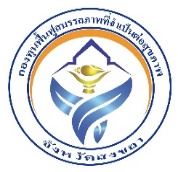 แบบรายงานผลการดำเนินงานรายงานผลการดำเนินงานตามโครงการที่ได้รับเงินกองทุนฟื้นฟูสมรรถภาพจังหวัดสงขลาโครงการ..........................................................................................................ประจำปีงบประมาณ พ.ศ........................................รายงาน ณ วันที่.................เดือน....................................พ.ศ...................1.  หน่วยงานที่ขอรับเงินเงินกองทุนฟื้นฟูสมรรถภาพ.............................................................................................2.  งบประมาณ	2.1  งบประมาณของโครงการที่ได้รับเงินเงินกองทุนฟื้นฟูสมรรถภาพ...........................................บาท	2.2  งบประมาณที่ได้ใช้ไปในการดำเนินงานโครงการ........................................................บาท	2.3  งบประมาณคงเหลือ................................................บาท (ถ้ามี)3.  ผลการดำเนินการ	3.1  ผู้ได้รับเงินเงินกองทุนฟื้นฟูสมรรถภาพขอรายงานผลการดำเนินโครงการ  ตามบันทึกข้อตกลงการรับเงินกองทุนฟื้นฟูสมรรถภาพ  เลขที่................../.................วันที่..............เดือน..........................พ.ศ............ได้รับดำเนินการตามวัตถุประสงค์ของโครงการ  เมื่อวันที่..............เดือน..........................พ.ศ............และเสร็จสิ้นเรียบร้อยแล้ว  เมื่อวันที่..............เดือน..........................พ.ศ............	3.2  ผู้ได้รับเงินเงินกองทุนฟื้นฟูสมรรถภาพขอส่งสำเนาเอกสารใบเสร็จรับเงินหรือเอกสารหลักฐานอื่น  จำนวน...............ฉบับ  จำนวนเงิน................................................บาท (........................................................)
ของการดำเนินการตามโครงการที่ได้รับเงินกองทุนฟื้นฟูสมรรถภาพมาพร้อมหนังสือนี้เพื่อให้หน่วยงานที่เกี่ยวข้องตรวจสอบต่อไป	3.3  ผู้ได้รับเงินเงินกองทุนฟื้นฟูสมรรถภาพขอส่งเงินงบประมาณคงเหลือ (ถ้ามี) จำนวน...........................................บาท  คืนมาพร้อมหนังสือนี้	3.4  ประโยชน์ที่ประชาชนได้รับ  (เขียนให้เห็นว่าเกิดประโยชน์กับประชาชนในเขตองค์กรปกครองส่วนท้องถิ่นที่ที่ขอรับเงินกองทุนฟื้นฟูสมรรถภาพอย่างไร).......................................................................................
..................................................................................................................................................................................................................................................................................................................................................................4.  ผู้ได้รับเงินเงินกองทุนฟื้นฟูสมรรถภาพไม่สามารถดำเนินการตามโครงการได้  เนื่องจาก..................................
.................................................................................................................................................................................จึงขอส่งเงินคืน  จำนวน...........................................บาท (....................................................) มาพร้อมหนังสือนี้                            (ลงชื่อ).................................................ผู้รายงาน (ผู้ได้รับเงินเงินกองทุนฟื้นฟูสมรรถภาพ)                                   (.................................................)                        ตำแหน่ง............................................................หมายเหตุ  กรณีองค์กรประชาชนและองค์กรการกุศลลงนามไม่น้อยกว่าสามคน